INFORMATION MANAGEMENT ASSOCIATION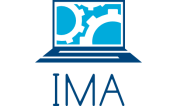 MEETING MINUTES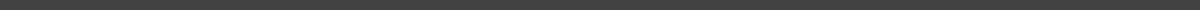 17 OCTOBER 2017 / 7:30 PM / BUSN LOUNGE ATTENDEESTyler, Jenny, Zach, Dani, Alex, MembersAGENDANew BusinessCigna TECDP is here tonight to talk about opportunities at Cigna for internships and full-time positions!NOTESIMA Updates:Follow us on social media!Check our schedule of events to see what businesses and events we’ll be hostingUpcoming events:IMA Meeting - EY: Oct 24th 7:30 - 8:30pmUpcoming October Workshops:SAS Data Analytics - October 20Intro to Predictive Modeling - October 27Cigna TECDPIn the room tonight: x, x Cigna - not just a healthcare company, but part of people’s livesBeen around for 225 years, over 40,000 employees around the globe, Fortune 100 companyHeadquarters in Bloomfield, CT; Belgium; and Hong Kong\Cigna gives back to the community - $13.5 million through volunteeringOther reasons to work for Cigna: Paid holidays/vacationsPaid time for volunteering401KTuition reimbursementWellness programProfessional development / career growthWork-life developmentCompetitive compensationCigna is globally recognized as a best place to work 2015 (among other awards)Technology Early Career  Development Program (TECDP)TECDP Represents:A moment in time (about 3 years)Your networkOpportunityA safe place to failDevelopment programTECDP Full Time Associate - 60-70 people per class,  3 - 3.5 years, starting in January and JulyTECDP Internship - 60-70 people per class, 12 weeks starting in MayTECDP Co-Op - 8-10 people per class, 6 monthsTECDP On-Campus Intern - 20-40 people per class, 14 week programTECDP High School Internship - 8-10 people per class, 8 week programTECDP Associates have the ability to rotate multiple times during the program, and have the opportunity to pursue technical and generalist rotations or a combination of the twoTECDP Associates located in Connecticut, Pennsylvania, Tennessee, Colorado, Minnesota, Belgium (Antwerp), and the UK (Glasgow); 195 full-time associates totalTECDP has Five Areas of Focus - Digital, Security, Agile, Analytics, and Network.  Associates can dive deep into any of these specific technologies.TECDP - 80% of your time is i your role, while 20% is time working on TECDP related communications, engagement, development, innovations, onboarding, and recruitingVisit Cigna.com/careers for jobsJob IDs:Full-time: 17007724Interns: 17007721Once you complete the application, Cigna’s recruiting team will be in contact with you shortly.ACTION ITEMSGet ready for EY visiting IMA next week!  Prepare any questions you might have for recruiters!NEXT WEEK’S AGENDANext week, October 24th, we will be having EY coming to discuss their work, career opportunities, and to answer any questions!